Комиссия по проведению мероприятий по защите персональных данных СамГТУ (для филиалов - комиссия по уничтожению персональных данных в филиале [наименование филиала]), действующая в соответствии с Положением об обработке и защите персональных данных в СамГТУ, Положением о комиссии по проведению мероприятий по защите персональных данных СамГТУ, приказом ректора №_______ от __________________, в составе :Председатель- ____________________________________________________Члены комиссии - __________________________________________________на основании акта о выделении к уничтожению (АКТ №_____________, дата __________________, подразделение______________________) произвела уничтожение следующих персональных данных;Итого пунктов в акте об уничтожении ___________________Члены комиссии:__________________________________/________________________________________________________________/________________________________________________________________/________________________________________________________________/______________________________Все страницы акта об уничтожении прошиты, пронумерованы и скреплены подписью работника СамГТУ, утвердившего данный акт об уничтожении персональных данных.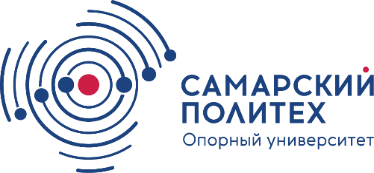 МИНОБРНАУКИ РОССИИфедеральное государственное бюджетное образовательное учреждение высшего образования «Самарский государственный технический университет»  (ФГБОУ ВО «СамГТУ»)443100, г. Самара, ул. Молодогвардейская, 244, Главный корпусМИНОБРНАУКИ РОССИИфедеральное государственное бюджетное образовательное учреждение высшего образования «Самарский государственный технический университет»  (ФГБОУ ВО «СамГТУ»)443100, г. Самара, ул. Молодогвардейская, 244, Главный корпусАКТ№__________ от__________________УТВЕРЖДАЮОб уничтожении персональных данных(курирующий данное подразделение проректор/ директор филиала)подпись                                     расшифровка«______»_________________20___г.№
п/пНаименование материального (ых) носителя (ей), содержащего (их) персональные данные субъекта (ов) персональных данных
‎(в случае обработки персональных данных без использования средств автоматизации) наименование информационной (ых) системы (систем) персональных данных, из которой (ых) были уничтожены персональные данные субъекта (ов) персональных данных (в случае обработки персональных данных с использованием средств автоматизации)Фамилия, имя, отчество (при наличии) субъекта (ов) или иная информация, относящаяся к определенному (ым) физическому (им) лицу (ам), чьи персональные данные будут уничтоженыПеречень категорий уничтоженных персональных данных субъекта (ов) персональных данныхCпособ уничтожения персональных данныхПричина уничтожения12345612